The "Our Freedom Prize 2022" form must be completed online until January 10, 2022, at  https://zfrmz.eu/a6SYRLafFvXLJZbvMWn8. In case of difficulty in completing online the provided form, this version can also be used and returned completed until January 10, 2022, to prixliberte@normandie.fr. The use of the online version is still preferable if you have the possibility.The Freedom Prize 2022The Freedom Prize invites young people aged 15 to 25 from France and around the world to choose an inspiring person or organisation, committed to a recent, exemplary fight for freedom. Involving young people from all over the world at every stage, the Freedom Prize includes 3 key stages:1 - The call for proposals “Our Freedom Prize 2022” - Until 10 January 2022When responding to the call for proposals “Our Freedom Prize 2022”, participating groups should choose, present and defend a recent fight for freedom, as well as the person or organisation which is leading it, by completing this form.2 - The deliberations of the international panel of judges - Week of 7 February 2022An international panel of 24 young people will meet to consider the “Our Freedom Prize 2022” proposals. Together, the panel of judges will identify the three people or organisations whose fights are, according to them, the most representative of a fight for freedom in 2022.3 - The online vote - From 15 March to 25 April 2022An online vote, open to young people aged 15 to 25 from around the world, will determine the laureate of the Freedom Prize 2022 from the three people or organisations chosen by the international panel.The laureate will be rewarded and will receive an endowment of € 25,000 to support their fight during an award ceremony that will take place in Caen (France) as part of the Normandy World Peace Forum in June 2022.The call for proposals « Our Freedom Prize 2022 »To respond to the call for proposals “Our Freedom Prize 2022”, your group must complete this form. Its purpose is to guide your thinking on the fight for freedom you wish to propose and to provide all the necessary information to ensure that the Freedom Prize’s international judges understand your proposal. It consists of 3 parts:I – OUR GROUP The information provided is necessary for the organisers to follow up your proposal effectively.II – OUR FREEDOM PRIZE 2022The questions are designed to ensure that the group provides a complete and well-argued presentation of the chosen person or organisation and their fight for freedom.III – PANEL FACTSHEETThis is a compulsory form, summarising the various points discussed in your form. This is the first document which will be sent to the Freedom Prize’s panel of judges. The “Our Freedom Prize 2022” part will only be viewed if the judges request it.Considering your proposalWhen responding to the call for proposals “Our Freedom Prize 2022” and answering various questions included on the form, your group will be encouraged to provide information, to present arguments and to summarize the nature and the context of the nominated fight, the freedom(s) at stake, the action taken and its impact. Particular attention should be paid to the following points:The relevance of the fight for freedom;The current nature of the fight;The impact of the fight in the short, medium and long term.Practical informationThe terms and conditions of participation in this initiative are set out in the rules of the Freedom Prize, available on the website: prixliberte.normandie.fr . Any form which is incomplete or which does not comply with these conditions will not be considered.The form should be duly filled in and confirmed online no later than Monday 10 January 2022 (11.59pm, UTC+1). Any sending after this date will not be considered. An online version of this form is also available on prixliberte.normandie.fr.If you have any difficulties in completing the forms or any questions about participating in the Freedom Prize, please send your email to prixliberte@normandie.fr. The data collected in this form is processed to assist with the organisation of the Freedom Prize by the Normandy Region. The data is shared with the organisers of the event and is stored for a year after the event. Pursuant to the European Data Protection Regulation and the French Data Protection Act of 6 January 1978, you have the right to access, rectify, delete and object to the processing of your personal information; you can exercise these rights by contacting the Data Protection Officer: dpo@normandie.fr. For more details on data processing, please refer to the Rules of Procedure.  I acknowledge that I have read the terms and conditions of participation in the call for proposals “Our Freedom Prize 2022” and the provisions concerning the protection of personal data within the framework of this initiative.* OUR GROUP* Required fields.1. NATURE OF YOUR GROUPCountry*: …………						Department (if France): …………City*: …………Are you participating in an educational or associative framework? * :   Yes (specify below)		 No, it’s an independant participation. If your group is not supervised by a school, an organization or an institution, you can check “No”.If yes, your group is attached to: * A secondary/middle school	 A high school	 A university / college An apprenticeship training center (or similar)	 A special needs institution	 An NGO / Association		 Other: ………… Coordinates of the school / organization / institutionName*: …………Address*: …………City*: …………Postal code*: …………State / Region / Province (If relevant): …………Country* : …………E-mail* : …………Phone number (specify the country phone code. Eg: +33 for France)* :  …………If you are participating in an educational framework, please specify:The discipline(s) concerned:  …………The level(s) of the members of your group: …………If your group is attached to an NGO or an institution:Specify the main mission(s) of the organisation/institution: …………If you want to provide any other information about your group, your participation or your work on this form, feel free to use the box below.2. ADULT POINT OF CONTACT OF YOUR GROUP	Your group must be supervised or represented by an adult point of contact who will be the chosen intermediary with the organizers of the Freedom Prize. He/She can be part of the group if he/she is between 18 and 25 years old.First name*: …………		LAST NAME*: …………E-mail of the adult point of contact*:   …………(The acknowledgment of receipt of this form will be sent to this address)Phone number (specify the country phone code. Eg: +33 for France)*: …………Link with the group (Eg : French teacher, parent, activity leader…)*: …………The adult point of contact is part of your group ?* :	  No		 Yes3. COMPOSITION OF YOUR GROUPYour group must consist of at least 2 people aged 15 to 25 at the time of your participation. In the case of participation in an educational or associative framework, it is quite possible to form several distinct groups within the same school / organisation / institution.Feel free to add as many lines as needed if your group consists of more than 15 people.Do not hesitate to use the box below if you want to provide other information on the composition of your group:OUR FREEDOM PRIZE 2022* Mandatory questions.
THE PROFILE	 OUR FREEDOM PRIZE 2022 IS A PERSON First name : …………		LAST NAME* : …………Year of birth (if known) : …………Nationality(ies) * : …………Country of residence (if known) : …………City of residence (if known) : …………Contacts (if known) : E-mail : …………		Phone no. : …………Please only enter personal data if you have been authorized by the data subject.Website (if applicable) : …………Social network(s) and corresponding @tags (if applicable) : …………
These information will be useful for the organizers to get in touch if necessary.	 OUR FREEDOM PRIZE IS AN ORGANISATION Name*: …………Status* (Eg : association, NGO, Institution, company…): …………Year of creation: …………President: …………Head office - City: …………	Country: …………Contacts (if known) – E-mail:  …………		Phone no.: …………Website: …………Social network(s) and corresponding @tags (if applicable): …………This information will be useful for the organizers to get in touch if necessary.THE FIGHT FO FREEDOM1 – List the freedom(s) at stake in this fight.*Clearly identify the freedom (s) defended by your Freedom Prize 2022 in their fight, and try to be as specific as possible. You can also rely on the various articles of the Universal Declaration of Human Rights to help you.If you identify several freedoms, you can make a list and provide some explanations for each one. For the Panel Factsheet: this list is also requested.2. In what context did the fight start?*Your Freedom Prize is a person: Describe the context (geographic, cultural, political, economic, social, personal ...) or various possible events that led this person to fight.Your Freedom Prize is an organisation: Describe in what context (geographic, cultural, political, economic, social, etc.) this organisation was created or the triggering events that led to its creation or its evolution.For the Panel Factsheet: some of this information may also appear in the free presentation.3. How is the fight conducted? *Specify the actions (or types of actions) carried out, to whom they are addressed and by what means. What are their objectives and their effects in the short, medium or long term? Do not hesitate to highlight possible successes or any other information giving an overall vision of the fight, the actions and its challenges.For the Panel Factsheet: some of this information may also appear in the free presentation, an action list is also requested.4. Why did your group choose this person / organisation to represent the Freedom Prize 2022? * Explain here why this person / organisation deserves its place among the proposals for the Freedom Prize 2022. Feel free to add your group's more personal reasons for choosing this person or organisation.For the Panel Factsheet: an argument list is also requested.5. Does the fight encounter difficulties? *Have you found any obstacles or limits in the fight? (Too much risk-taking, lack of media coverage, financial issues, powerful opponents ...)Do not forget to specify if this fight, or the person / organisation which carries out it, is criticized or controversial.For the Panel Factsheet: some of this information may also appear in the free presentation of in the "Difficulties" field.THE SOURCESList the INTERNET sources that have helped you to complete your form.You can list websites, articles, podcasts, videos or any other internet source that has been useful to you in the table below. Be careful to indicate the full URL, to be able to find the exact source. It is required to have at least 1 internet source (6 maximum) for your form to be taken into account. Be sure to find at least one source that is not directly from the person / organisation you are proposing for the Freedom Prize 2022.Other types of sources helped you to complete your form? (Book or article not accessible online, interview carried out by your group, report ...)You can list them below by specifying the type of source, the title and the author (if relevant) and the date of publication or production.  PANEL FACTSHEET* Mandatory fields.You have reached the last step of your “Our Freedom 2022 Prize” form. You must now complete your "Panel Factsheet" which summarizes your form. This sheet will be sent to the members of the international panel of judges so that they can discover the person or organisation you have chosen, their fight for freedom or the reasons for your choice.The more clear, precise and relevant you are, the more likely you are to attract the attention of the panel to your proposal! Any incomplete factsheet will not be sent to the judges. In the event that several groups propose the same person or organisation, the corresponding Panel Factsheets will be merged by the organizers.If you think you have finished filling in your form, you can save your file and send it to prixliberte@normandie.fr on 10 January 2022 the latest. Please note, all sending is final.Thanks for your participation!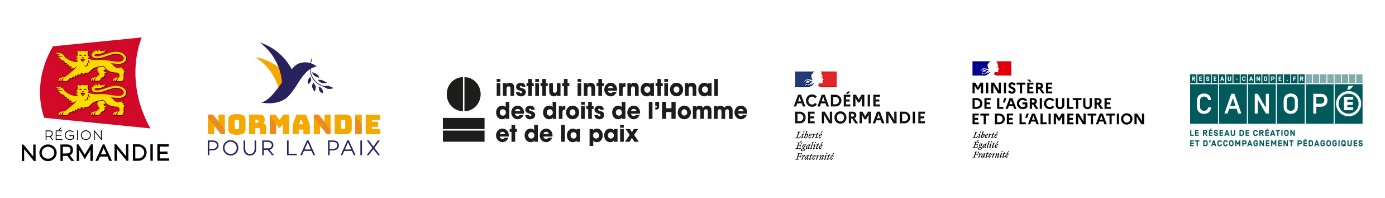 Total of members *Number of girls*Number of boys*Other…………………………………………First name *LAST NAME *Date of birth (DD/MM/YYYY)*E-mail(optional)1*2*3456789101112131415A few tips before you start:The questions on this page will help to guide your reflection and to provide as much information as possible about the person or organisation you have chosen and their fight for freedom!Take the time to review all of the questions before you begin. Remember that you are asked at the end of this part to cite the sources you have used.In the last part, you are also asked to complete a factsheet summarizing your form. Do not hesitate to check what is required there before starting your work.First of all, does your Freedom Prize 2022 meet the conditions? Remember that your choice must meet the following criteria: He/she/it is a clearly identified person or organisation (association, NGO, institution, etc.);He/she/it is committed to one (or several) form(s) of freedom;The fight for freedom includes at least one specific initiative between 2019 and 2022;It is possible to find reliable information about him/her/it ;He/she/it never been awarded the Freedom Prize until now.If these criteria are not met, your form will unfortunately not be taken into account. For more information on the Freedom Prize 2022 and its rules: www.prixliberte.normandie.fr.
Your choice meet these criteria? Let’s go and answer the following questions!500 characters maximum3500 characters maximum3500 characters maximum3000 characters maximum1500 characters maximumTypeof source*Full URL*Name / Title of the sourceAuthor (if known)Date of publication or latest update (if known)1*23456Person: First name - LAST NAME *Organisation: Name of the organisation*Pers. : Nationality(ies) *Org. : City / Country of the head office *Pers. : Age (if known)Org. : Year of creation *Defended freedom(s) (3 max.) *Defended freedom(s) (3 max.) *Defended freedom(s) (3 max.) *Free presentation of the person/organisation and their fight (contextual or bigraphical elements, description of the fight, issues…) *(600 characters maximum)Area(s) where the fight takes place *(Please be as detailed as possible)Actions: List at least 1 example of action carried out in the fight since 2019, specifying if possible the date, period of regularity of the action. *Eg : "January 1, 2020 - Action 1", "Once a month - Action 2" ...(4 maximum) Actions: List at least 1 example of action carried out in the fight since 2019, specifying if possible the date, period of regularity of the action. *Eg : "January 1, 2020 - Action 1", "Once a month - Action 2" ...(4 maximum) Actions: List at least 1 example of action carried out in the fight since 2019, specifying if possible the date, period of regularity of the action. *Eg : "January 1, 2020 - Action 1", "Once a month - Action 2" ...(4 maximum) Actions: List at least 1 example of action carried out in the fight since 2019, specifying if possible the date, period of regularity of the action. *Eg : "January 1, 2020 - Action 1", "Once a month - Action 2" ...(4 maximum) Why choose this fight? List at least 1 reason for choosing this fight for the Freedom Prize 2022. *(3 maximum)Why choose this fight? List at least 1 reason for choosing this fight for the Freedom Prize 2022. *(3 maximum)Why choose this fight? List at least 1 reason for choosing this fight for the Freedom Prize 2022. *(3 maximum)Difficulty(ies) of the fight (if relevant) Internet sources *(Full URL, 2 maximum)Internet sources *(Full URL, 2 maximum)A few last words to convince the judges?(400 characters maximum)To complete your form, you can attach a portrait photo of the person or the organisation’s logo to your sending. Be sure to name the file with the name of the person or organisation you are presenting.Size max. : 5MoFormats : .jpeg, .jpg, .png